§2.  Offshore waters and submerged landThe jurisdiction of this State shall extend to and over, and be exercisable with respect to, waters offshore from the coasts of this State as follows:1.  Marginal sea.  The marginal sea to its outermost limits as said limits may from time to time be defined or recognized by the United States of America by international treaty or otherwise;2.  High seas.  The high seas to whatever extent jurisdiction therein may be claimed by the United States of America, or to whatever extent may be recognized by the usages and customs of international law or by any agreement, international or otherwise, to which the United States of America or this State may be party;2-A.  --harvesting.  The State of Maine declares that it owns and shall control the harvesting of the living resources of the seas adjoining the coastline for a distance of 200 miles or to the furthest edge of the Continental Shelf, whichever is greater, subject only to the boundary with Canada. Control over the harvesting of these living resources shall be by licenses or permits issued by the Department of Marine Resources;[PL 1973, c. 525 (NEW).]3.  Submerged lands.  All submerged lands, including the subsurface thereof, lying under said aforementioned waters.SECTION HISTORYPL 1973, c. 513, §22 (AMD). PL 1973, c. 525 (AMD). The State of Maine claims a copyright in its codified statutes. If you intend to republish this material, we require that you include the following disclaimer in your publication:All copyrights and other rights to statutory text are reserved by the State of Maine. The text included in this publication reflects changes made through the First Regular and First Special Session of the 131st Maine Legislature and is current through November 1, 2023
                    . The text is subject to change without notice. It is a version that has not been officially certified by the Secretary of State. Refer to the Maine Revised Statutes Annotated and supplements for certified text.
                The Office of the Revisor of Statutes also requests that you send us one copy of any statutory publication you may produce. Our goal is not to restrict publishing activity, but to keep track of who is publishing what, to identify any needless duplication and to preserve the State's copyright rights.PLEASE NOTE: The Revisor's Office cannot perform research for or provide legal advice or interpretation of Maine law to the public. If you need legal assistance, please contact a qualified attorney.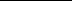 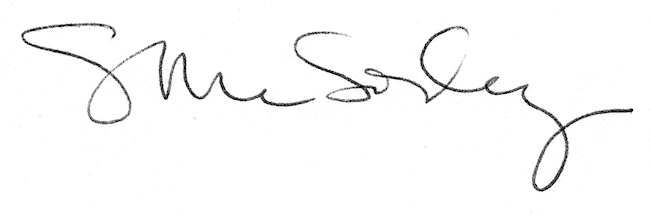 